СОДЕРЖАНИЕВВЕДЕНИЕАктуальность темы курсовой работы определена тем фактом, что в настоящее время значительно возросла необходимость создания системы обеспечения финансовой безопасности на всех уровнях, включая макроэкономическую безопасность, безопасность организаций различных отраслей и сфер деятельности, а также финансовую безопасность каждой отдельно взятой личности. Данная проблема является одной из важнейших и, как следствие, наиболее актуальных в последние годы при реализации инновационной экономики в Российской Федерации.	 Но несмотря на это, очень многие аспекты финансовой безопасности находятся за гранью комплексного системного понимания и, следовательно, их эффективной реализации на практике. Финансовая безопасность - это фундаментальные основы экономически развитой страны. Финансовая безопасность – это одна из важнейших составляющих национальной безопасности в условиях рыночной экономики.  В свою очередь, национальная безопасность каждого государства, как гарантия его полной независимости, его стабильности и в целом эффективности жизнедеятельности общества, характеризуются в первую очередь, состоянием его экономики и степенью защищенностью от внутренних и внешних угроз финансовой безопасности. Цель данной работы - определение основных тенденций обеспечения и перспектив укрепления финансовой безопасности России в современных условиях. Для достижения данной цели необходимо решить следующие задачи:изучить теоретические основы обеспечения финансовой безопасности страны (понятие, сущность, содержание, факторы, условия)проанализировать стратегию обеспечения финансовой безопасности Россииоценить и проанализировать современное состояние обеспечения финансовой безопасности России (организация системы, основные проблемы и угрозы)определить пути и перспективы обеспечения финансовой безопасности России в современных условиях.		Объектом исследования является финансовая система Российской Федерации. 		Предметом выступают экономические отношения, складывающиеся в процессе обеспечения финансовой безопасности как основного элемента обеспечения национальной безопасности.		Теоретической и методологической основой данного исследования явились научные труды как отечественных, так и зарубежных авторов в области изучения финансовой безопасности и экономики государства, аналитические материалы Интернет-ресурсов, а также нормативно-правовые акты РФ.		В качестве информационной базы исследования были использованы официальные статистические материалы Росстата РФ, широкий спектр законодательной базы федеральных органов власти, регулирующей различные сферы экономики (банковскую, инвестиционную, страховую и т.д.) , нормативные документы ведущих министерств и служб в области регулирования финансовых отношений, материалы научных публикаций и конференций по схожим темам исследования, статьи периодических изданий с конкретными примерами из российской и мировой практики, а также официальные статистические, справочные и публицистические материалы.		Процесс исследования опирался на широкое использование общенаучных методов познания. В рамках системного подхода применены методы анализа и синтеза, группировки и сравнения, использовались аналитические и статистические методы, графический и табличный методы исследования.	Курсовая работа состоит из введения, трех глав основного текста, заключения, списка использованных источников.1 Теоретические основы исследования финансовой безопасности страныПонятие, сущность и классификация финансовой безопасностиКак показывает мировой опыт, обеспечение финансовой безопасности дает гарантию независимости страны, условие стабильности и эффективности жизнедеятельности общества. Это можно объяснить тем, что экономика является одним из важнейших аспектов деятельности общества и государства, поэтому понятие финансовой безопасности будет пустым словом без оценки жизнеспособности экономики. Следовательно, обеспечение финансовой безопасности относится к числу важнейших национальных приоритетов.	  Для Российской Федерации вопрос обеспечения финансовой безопасности в настоящее время является одним из наиболее острых. Известно, что формирование мировой финансовой системы прошло без участия Российской империи, СССР и современной России. Следовательно, Российская федерация должна была вступить в игру глобальных финансов, не участвуя в определении ее правил. Последствия этого наша страна постоянно ощущает. Это и экономический кризис 1998 года, и угроза Д. Кэмерона об отключении банковской системы России от системы SWIFT, и оказание давления через введение экономических санкций и т.д. Все это самым отрицательным образом сказывается на всей внешнеэкономической деятельности государства.В нынешних условиях влияние глобальных финансов, мировых финансовых систем на отдельно взятое государство переходит на качественно новый уровень. Учитывая ведущее положение, которое занимает финансовая составляющая в современной экономике, мы можем характеризовать её как экономику, управляемую в основном посредством финансовых механизмов и рычагов, финансовых стимулов и в финансовых целях. Все это приводит к установлению особой финансовой власти, которая владея мировыми деньгами, распоряжаясь стоимостью, управляя финансовыми потоками воздействует на все мировое хозяйство, а также на отдельные государства.Существует множество подходов к определению финансовой безопасности, а именно [5]:с ресурсно-функциональной точки зрения, финансовая безопасность - защищенность финансовых интересов экономических субъектов на всех уровнях финансовых отношений; обеспеченность предприятий, домохозяйств, учреждений, областей, регионов, секторов и сфер государственной экономики финансовыми ресурсами, необходимыми для удовлетворения их потребностей и выполнения обязательств;с позиции статики, финансовая безопасность - такое состояние денежно-кредитной, финансовой, банковской, валютной, налоговой, бюджетной, таможенно-тарифной, фондовой и инвестиционной систем, характеризующихся сбалансированностью, устойчивостью к внешнему и внутреннему негативному воздействию, способностью предупредить внешнюю финансовую экспансию, обеспечить эффективное функционирование национальной экономической системы и экономическое развитие;в контексте нормативно-правового регулирования, финансовая безопасность подразумевает создание таких условий функционирования финансовой системы, при которых нет возможности направлять финансовые потоки в неурегулированные законодательством сферы их использования и максимально уменьшена вероятность злоупотреблений финансовыми ресурсами.Следовательно, под финансовой безопасностью понимается защищенность финансовых интересов; определенный уровень стабильности и независимости финансовой системы страны в условиях воздействия различных разрушающих факторов; способность финансовой системы обеспечить эффективное функционирование и экономический рост.Финансовая безопасность является ключевым условием способности государства самостоятельно осуществлять свою экономико-финансовую политику в соответствии с национальными интересами. Финансовая безопасность государства заключается в возможности [4]:-	 обеспечивать стабильность расчетно-платежной системы и основных финансовых показателей;-	 нейтрализовать воздействие глобальных экономических кризисов и целенаправленных действий мировых акторов (государств, транснациональных корпораций и др.), теневых (кланово-корпоративных, мафиозных и др.) структур на политическую, социальную и экономико-финансовую системы;-	 предотвращать крупномасштабную утечку капиталов за границу, «бегство капитала» из реального сектора экономики;-	 не допускать конфликты между различными уровнями и ветвями власти относительно распределения и использования бюджетных средств;-	привлекать и наиболее эффективно использовать иностранные заимствования;-	 пресекать административные правонарушения и преступления в финансовых правоотношениях (в том числе легализацию - отмывание - доходов, полученных преступным путем).Финансовая система должна иметь определенный запас прочности на случай чрезвычайных и непредвиденных ситуаций с целью оперативной и своевременной ликвидации угроз и факторов, которые способствуют разного рода социально-экономическим потерям.Факторы и условия обеспечения финансовой безопасности государстваФинансовая безопасность обладает собственным содержанием и позволяет выделить ее типологические особенности, скорректированные на проблематику направлений деятельности финансовой системы. 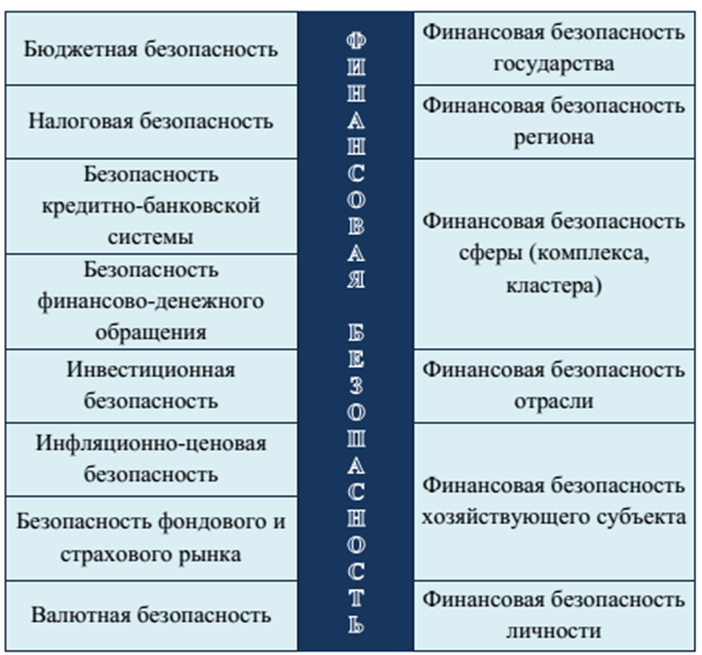 Рисунок 1- Факторы и условия финансовой безопасности [16]	На рисунке 1 представлены элементы, на основании которых должны формироваться и эффективно использоваться как централизованные, так и децентрализованные финансы.	Финансовая безопасность - крайне сложная многоуровневая система, образованная рядом подсистем, каждая из которых имеет свою определенную структуру и закономерности развития.	Финансовая безопасность государства включает:бюджетную безопасность;налоговую безопасность;безопасность кредитно-банковской системы,безопасность финансово-денежного обращения,инвестиционную безопасность,инфляционно-ценовую безопасность,безопасность страхового и фондового рынка,валютную безопасность.Бюджетная безопасность представляет собой состояние обеспечения платежеспособности государства, учитывая баланс доходов и расходов бюджетов всех уровней и эффективность использования бюджетных средств. Бюджетная безопасность государства характеризуется уровнем ВВП, размером дефицита или профицита бюджета, масштабами бюджетного финансирования и его методами, своевременностью принятия и степенью кассового выполнения бюджета, а также качеством бюджетной дисциплины.Под понятием налоговая безопасность следует понимать эффективность налоговой политики государства, оптимально объединяющей фискальные интересы государства, а также личные и корпоративные интересы налогоплательщиков. Зачастую проблема налоговой безопасности заключается в обеспечении государства налоговыми поступлениями, которые необходимы для выполнения требований провозглашенной экономической доктрины. Кроме того, необходимо иметь в виду, что значительное повышение налоговых ставок приводит к увеличению теневой экономики, массовым уклонениям от уплаты налогов, а, следовательно, и к уменьшению налогооблагаемой базы [8].Безопасность кредитно-банковской системы определяется ее финансовой и долговой безопасностью.Под долговой безопасностью понимается некоторый уровень государственной внешней и внутренней задолженности (с учетом ее стоимости и наиболее оптимального соотношения ) , необходимый для решения важных экономических и социальных проблем, а также позволяющий сохранить устойчивость финансовой системы страны к различного рода угрозам, обеспечить возможность страны своевременно осуществлять выплаты по кредитам и займам ,  сохраняя при этом суверенитет и поддерживая надлежащий уровень платежеспособности и кредитного рейтинга.Финансовую безопасность банковской системы следует рассматривать в двух аспектах. Во-первых, с позиции последствий ее деятельности для отдельных клиентов, контрагентов и страны в целом. Во-вторых, с точки зрения нейтрализации угроз финансовому состоянию всей банковской системы государства. Сущность финансовой безопасности банковской системы - создание благоприятных условий для реализации экономических интересов кредитных, банковских организаций, их стабильного функционирования и эффективного использования имеющихся ресурсов, а также недопущения различных угроз.Безопасность финансово-денежного обращения заключается в стабильности национальной денежной единицы, доступности кредитных ресурсов и приемлемом уровне инфляции. Все это способствует росту благосостояния населения, а также экономическому развитию государства.Инвестиционная безопасность предполагает достижение такого уровня инвестиций, при котором государство может своевременно удовлетворять текущие потребности экономики в капитальных вложениях при оптимальном соотношении иностранных инвестиций в страну и отечественных за границу. Также инвестиционная безопасность подразумевает положительный национальный платежный баланс, соблюдение взвешенной антиинфляционной политики, снижение дефицита бюджета [13].Инфляционно-ценовая безопасность проявляется в росте цен, отражающем конъюнктуру на финансовых рынках, рынках валюты, состояние платежного, торгового и бюджетного балансов. Таким образом, общий инфляционный потенциал экономики, на который оказывают влияние перечисленные выше факторы, зачастую отражает состояние финансовой безопасности в целом.Под финансовой безопасностью фондового рынка понимается такой объем его капитализации, который способен обеспечить устойчивое финансовое состояние участников: владельцев, эмитентов, организаторов торговли, покупателей, торговцев, посредников (брокеров), регистраторов, консультантов, депозитариев и государства. Давая оценку безопасности фондового рынка, необходимо охарактеризовать рынки государственных и корпоративных ценных бумаг как в целом, так и каждый сегмент в отдельности: рынки облигаций, акций, векселей, сберегательных сертификатов, казначейских обязательств, биржевого и внебиржевого рынков.Финансовая безопасность страхового рынка предполагает такой уровень обеспеченности компаний-страховщиков финансовыми ресурсами, позволяющий им при наступлении страхового случая возместить оговоренные в договорах убытки их клиентов (страхователей) и обеспечить эффективное функционирование.Валютная безопасность государства характеризует уровень обеспеченности государства иностранной валютой, которая необходима для выполнения обязательств на международной арене, поддержания стабильности национальной денежной единицы, а также создания оптимальных условий для развития отечественного экспорта, притока в страну иностранных инвестиций, интеграции к мировой экономической системе [12].Все элементы финансовой безопасности взаимосвязаны между собой и взаимообусловлены друг другом, и ориентированы на обеспечение финансовой устойчивости. Очевидным является то, что финансовую безопасность можно рассматривать и как процесс, и как состояние, и как многофакторную категорию, и как разноуровневую систему.Стратегия обеспечения финансовой безопасности РоссииОбеспечение финансовой безопасности – это такой комплекс мер, методов, а также различных средств по защите экономических интересов государства на макроуровне, корпоративных структур, финансовой деятельности хозяйствующих субъектов на микроуровне.Финансовая безопасность достигается целенаправленной деятельностью в финансовой сфере, а также во взаимосвязанных с ней сферах, например, экономическая, денежно-кредитной, международно-финансовой и т.д.Обеспечение финансовой безопасности государства - гарант достижения эффективного экономического роста в Российской Федерации. Применяемые в настоящее время законодательными и исполнительными органами Российской Федерации способы управления обеспечением экономической и финансовой безопасности государства явно недостаточны.Обеспечение финансовой безопасности РФ — это деятельность государства и всего общества в целом, которая непосредственно направлена на реализацию общенациональной идеи, а также на защиту национальных ценностей и интересов посредством поддержания финансовой независимости и стабильности страны. В свою очередь, они выражаются в наличии необходимых денежных средств, валютных и золотых резервов, сбалансированности финансов, достаточной ликвидности активов и т.д.	Говоря о национальный интересах России в области финансов и финансовых отношений, необходимо обозначить следующие:повышение эффективности существующей финансовой системы. Этот аспект можно рассматривать как один из важнейших регуляторов рыночных отношений в современном мире, он основан на эффективном распределении государственных расходов при соблюдении таких приоритетных направлений, как инвестирование в наукоёмкое и высокотехнологичное производство.  усиление сдерживания инфляционных процессов;противодействие утечки отечественного капитала за границу;привлечение иностранных капиталовложений (в особенности долгосрочных);создание единой правовой основы, которая будет способна целиком и полностью обеспечивать эффективное формирование и функционирование финансово-кредитной системы, социально ориентированного рыночного механизма государства, а также правоохранительного механизма для защиты от воздействия криминальных посягательств.Стратегия обеспечения финансовой безопасности - это политический и экономический курс в сфере деятельности финансовых органов государственной власти, различных экономических и финансово-банковских структур, который, в свою очередь, направлен на создание таких условий и ресурсов для экономического роста и финансовой стабилизации при всем при этом, сохраняя и укрепляя единство и целостность Российской Федерации, ее экономического пространства и существующей финансовой системы.Финансовая безопасность государства должна быть обеспечена всей совокупностью средств и инструментов государственной политики, всеми хозяйствующими субъектами и финансовыми институтами, которые участвуют в разработке и реализации сформулированной стратегии безопасности. [5]В стратегии обеспечения финансовой безопасности необходимо обозначить следующие составляющие:цели и задачи обеспечения финансовой безопасности для определенных условий ее социально-экономического развития как в краткосрочной, так и долгосрочной перспективе;средства противостояния и борьбы с угрозами финансовой безопасности;направления создания необходимых условий для возобновления эффективного экономического роста;Государственная стратегия обеспечения финансовой безопасности России в современных условиях должна строиться на:определении количественных и качественных пороговых значений финансовой системы РФ, которые смогут отвечать абсолютно всем требованиям финансовой безопасности;определение геофинансовых зон влияния России;разработке специальных механизмов и мер для распознавания угроз финансовой безопасности;полной характеристике сфер локализации угроз финансовой безопасности;разработке методов раннего прогнозирования, выявления и предотвращения влияния внутренних и внешних угроз на финансовую безопасность государства;определении объектов, предметов, а также параметров контроля за обеспечением финансовой безопасности России;формировании механизмов и мер финансово-экономической политики и институциональных преобразований, которые нейтрализуют или смягчают воздействие негативных факторов;В это же время возникает острая необходимость в разработке такой системы мер по регулированию специальными органами государственной власти в РФ всемирных денежных потоков, которые имеют влияние на Россию, в соответствии с ее национальными интересами.	Вместе с тем у России появляется острая необходимость в создании правовых и финансовых методов борьбы с недобросовестными контрагентами по внешнеэкономическим договорам для защиты своей национальной финансовой системы от искусственно вызванных кризисов, специальных механизмов защиты от различных финансовых рисков, от инвестиций, которые не согласуются со стратегией государственного экономического развития, механизма увеличения доли участия России в перераспределении мирового дохода и т.д. Таким образом, для России крайне необходимо учитывать ее геоэкономические и геофинансовые интересы в своем государственном управлении.	Одной из важнейших задач текущей политики как на федеральном, так и на региональном уровне является создание эффективного механизма обеспечения финансовой безопасности, с помощью которого возможно достичь такие приоритетные цели как:активизация финансовой сферы реального сектора экономики посредством мобилизации имеющихся внутрихозяйственных резервов;преодоление распада финансовой и денежно-кредитной системы,достижение совместного воздействия основных сфер финансовой инфраструктуры: налоговая, кредитная и бюджетная сферы, фондовый рынок, валютные инструменты, системы страхования и т.д.активизация инвестиционных процессов;успешное формирование и дальнейшее целевое использование инвестиционного потенциала серы производства;возмещение и накопление капитала на новой технической основе;создание эффективного механизма внутриотраслевой и межотраслевой конкуренции капиталов;устранение преимуществ спекулятивного банковского и торгового капиталов по сравнению с промышленным капиталом.	Таким образом, крайне важно замкнуть остановить утечку капиталов, замкнуть кругооборот финансовых и бюджетных ресурсов в национальной экономике, перенаправить финансовые потоки в сторону реального сектора экономики, отказаться от напрасных ожиданий стихийного самооздоровления российской экономики. Для проведения такой политики необходимы политическая воля, а также концентрация и усиление федеральной власти, в том числе повышение координирующей роли федеральных экономических и финансовых ведомств. 2 Анализ и оценка состояния экономики России в современных условиях2.1 Анализ основных показателей и оценка современного состояния финансовой безопасности государстваОбеспечение финансовой безопасности объективно предполагает разработку ее пороговых значений, а также системы индикаторов, позволяющих определить уровень будущих рисков и угроз, выявить очаги их распространения. В связи с этим появляется возможность выработать и реализовать комплекс упреждающих мер, направленных на снижение уровня угроз в финансовой сфере, а также на повышение ее стабильности, устойчивости и эффективности, что лежит в основе конкурентоспособности.Порядок использования пороговых значений является следующим. Ежегодно федеральные органы исполнительной власти во главе с Минэкономразвития России разрабатывают прогнозы социально - экономического развития России на предстоящий год, а Минфин России - проект государственного бюджета. В этих документах содержатся показатели, характеризующие степень экономической безопасности страны.Рассмотрим динамику некоторых ключевых индикаторов финансовой безопасности Российской Федерации [3].1.	Сбалансированность бюджетной системы РФ.Дефицит всей бюджетной системы Российской Федерации в 2020 году оценивается на уровне 3.8 % ВВП.Обеспечение сбалансированности бюджетной системы Российской Федерации в 2021 году во многом будет зависеть от реализации мероприятий по обеспечению сбалансированности федерального бюджета и консолидированных бюджетов субъектов Российской Федерации.Дефицит федерального бюджета в 2020 году оценивается на уровне 3,8 % ВВП. В то время как федеральный бюджет за 2019 год был исполнен с профицитом в размере 1,97 трлн рублей, или 1,8% ВВП. А в 2018 г. и вовсе впервые за 7 лет федеральный бюджет РФ был исполнен с профицитом: превышение доходов над расходами составило 2,7% ВВП. Для справки, дефицит бюджета в 2017 г. составил 1,4% ВВП. Несмотря на относительно высокий уровень дефицита (увеличение относительно Закона о бюджете составило 3,1% ВВП), федеральный бюджет характеризуется достаточной сбалансированностью, набирая при этом положительную тенденцию. В целом также отмечается положительная динамика к исполнению бюджета РФ с профицитом за последние годы (2018 и 2019 г.) соответственно относительно предыдущих периодов дефицита бюджета, и по прогнозам специалистов, в 2021 году федеральный бюджет РФ удастся исполнить с профицитом, а также покрыть дефицит 2020 года. По итогам 2020 г. госдолг РФ вырос почти на 40% — до 18,9 трлн руб., что вызвано государственными мерами, направленными на поддержку экономики страны из-за пандемии коронавируса.Дефицит бюджета в 2020 году оказался на рекордном для России уровне – 3,8% от ВВП. На 2021-2023 год запланирована мягкая бюджетная консолидация – постепенное снижение дефицита бюджета. В основном покрытие дефицита предполагается за счет выпуска государственных облигаций, причем в законопроекте предполагалось наращивание госдолга до 21,4% ВВП, однако весной 2021 года Минфин объявил о возможном сокращении плана заимствований и снижении ожидаемого дефицита бюджета на фоне слабого рубля и высоких цен на экспортные товары. [20] Инвестиции в основной капиталДинамика и прогноз объема инвестиций в основной капитал РФ представлена в таблице 1Таблица 1 - Динамика и прогноз объема инвестиций в основной капитал Российской Федерации (в % к соответствующему периоду предыдущего года)Анализ таблицы 1 показал, что динамика инвестиций в основной капитал достаточно нестабильна. Так, если в 2017 г. по сравнению с 2016 г. объем инвестиций вырос на 4,4%, то в 2018 г. по сравнению с предыдущими периодом наблюдается снижение объема инвестиций на 0,3%. Наиболее интенсивный рост объема инвестиций в основной капитал за исследуемый период произошел в 2019 г. В 2020 году отмечается ощутимое падение объема инвестиций в основной капитал в РФ, все это, конечно же, связано пандемией коронавируса в всем мире, и в РФ в частности. ﻿ Пандемия COVID-19 и меры по борьбе с ней внесли значительные корректировки в работу многих секторов экономики, в том числе и в области инвестиционной деятельности. В связи с пандемией короновируса по подсчетам Международного валютного фонда (МВФ) мировой ВВП к концу 2020 снизился на 3 %, подкосив при этом всю мировую экономику. Это намного выше, чем было в период финансового кризиса 2008–2009 гг. На сегодняшний день, в России прямые инвестиции сократились более чем в 5 раз, не стоит ожидать, что до конца 2021 г. ситуация изменится к лучшему, достичь средних показателей последних 5 лет, по прогнозам экспертов, вряд ли получится [21].К сожалению, за весь анализируемый период, рост инвестиций в основной капитал РФ, хотя и был достаточно существенным в определенные промежутки времени, но это вовсе не говорит о возобновлении внешних инвестиций в страну и росте денежной массы в экономике. Говоря о природе роста инвестиций, прежде всего она связана с активным развитием инфраструктурных проектов и попыткам возвращения капитала «сбежавшего» за рубеж.Таким образом, восстановлению инвестиционной активности будут способствовать рост инвестиций в инфраструктурные отрасли и отрасли сферы услуг (торговля, финансовое посредничество и операции с недвижимостью). Положительный вклад также внесут капитальные вложения в топливно-энергетический комплекс и обрабатывающую промышленность, но на фоне более скромных темпов роста инвестиций в указанные отрасли, их доля в общем объеме инвестиций в среднесрочном периоде сократится.Инфляция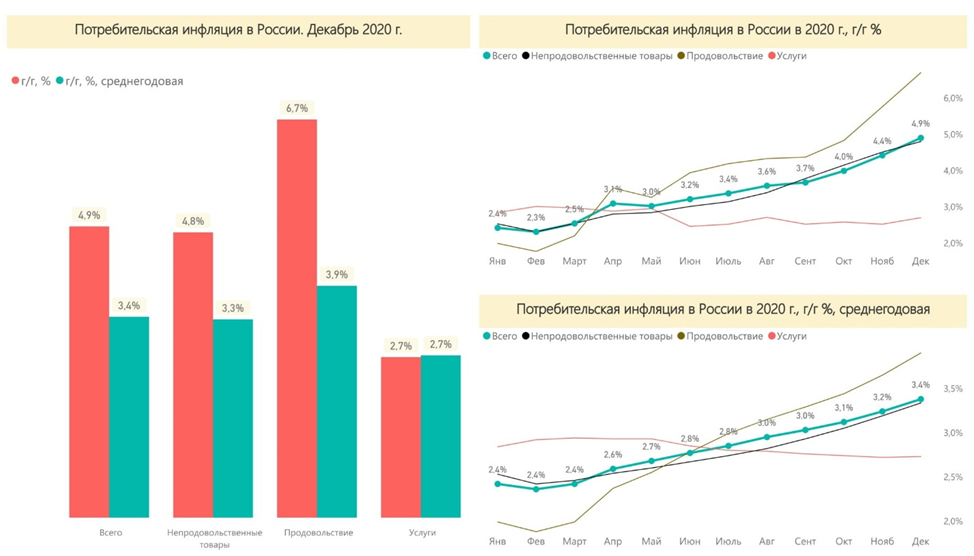 Рисунок 2 – Потребительская инфляция в России по категориям и месяцам в 2020 году.Высокая продуктовая инфляция в первую очередь сказалась на малообеспеченных гражданах, у которых значительная часть дохода тратится на продукты питания.Стоимость продовольствия росла быстрее других товаров, продукты питания в конце 2020 г. (к декабрю 2019 г.) увеличились в цене на 6,7%, непродовольственные товары на 4,8%, а услуги — на 2,7%. Среднегодовая инфляция оказалась менее высокой – 3,4%, в т.ч. 3,9% по продовольствию.Рост цен был обусловлен несколькими причинами:девальвацией рубля и удорожанием импортных товаров и комплектующих;высокой ожидаемой инфляцией на фоне неопределенности в экономике;ростом мировых сельскохозяйственных цен и спадом урожая отдельных культур;индексацией тарифов естественных монополий;ажиотажным спросом на определенные медицинские средства и продукты питания.На непродовольственные товары в начале года рост цен также будет высоким. Причиной роста цен называется вступление в силу новых нормативов расширенной ответственности производителей и импортеров товаров (РОП), согласно которым должна проводиться полная утилизация отходов на потребительские товары и упаковки. Также причиной роста цен является влияние предшествующего ослабления курса рубля, учитывая значительные временные лаги, в том числе из-за специфики сезонности потребления в связи с высокой импортозависимостью. Однако за 2021 год рост цен в данной группе товаров будет ниже, чем на продукты под сильным давлением снижения платежеспособности населения. При этом в течение года произойдет изменение структуры импорта в пользу дешевых товаров эконом класса.На рыночные услуги, оказываемые населению, рост цен в 2021 году будет отставать от инфляции вследствие снижения платежеспособности населения и наиболее сильной реакции данного сектора на эти ограничения. Влияние курсовой динамики на темпы роста цен в данном секторе потребительского рынка существенно слабее, чем на товары.2.2 Основные проблемы и угрозы финансовой безопасности государстваВысокий уровень финансовой опасности для страны создают не только значительные по величине отклонения параметров функционирования финансовой системы от расчетных, нормативных значений в виде локальных «всплесков». Из опыта известно, например, что даже крупные всплески или провалы валютных курсов, курсов ценных бумаг удается гасить, если они не приобретают затяжной характер. В то же время весьма длительное действие не столь уж крупных по величине угроз способно подорвать безопасность в связи с действием эффекта «накопления».В кризисные и посткризисные 2008-2010 гг. наибольшую финансовую опасность для России представляли следующие угрозы: рост корпоративного внешнего долга;расчеты по внутреннему долгу;недостаточность средств федерального, региональных и местных бюджетов для выполнения принятых государственных обязательств;низкий уровень инвестирования производства, инноваций, инфраструктуры;нестабильность цен.Новый экономический кризис, разыгравшийся в свет событий вокруг Украины, привел к усугублению старых и появлению новых угроз финансовой устойчивости России.На сегодняшний день можно выделить две основные группы угроз: внутренние и внешние.Внутренние угрозы [8]:затяжной характер экономического кризиса, замедленный выход из него, наличие предпосылок для дальнейших всплесков в развитии кризиса;сокращение ресурсов в финансово-кредитной сфере для выхода из экономического кризиса и успешного проведения дальнейших реформ;низкий уровень социальной ориентированности экономики, падение платежеспособности населения;криминализация экономических отношений, рост экономической преступности, коррупции;Внешние угрозы:утрата внешнеэкономических позиций России, вследствие вытеснения иностранными конкурентами с зарубежных рынков, а также введение экономических санкций;неравноправное участие России в международных структурах кредитно-финансового регулирования;повышение внешней финансовой задолженности России, и как следствие, усиление ее зависимости от иностранных кредитов;высокая валютизация банковской системы;зависимость курса национальной валюты от цен на энергоносители и т.д.Среди основных причин возникновения внешних угроз финансовой безопасности России, я считаю, необходимо выделить следующие:1. быстрое развитие процесса транснационализации экономических связей, интернационализации мирового хозяйства, проще говоря глобализации;2. непрерывное увеличение и без того большой массы капиталов, высокая степень концентрации финансовых ресурсов как на макроэкономическом уровне, так и на глобальном уровне 3. быстро растущая автономизация субгосударственных субъектов (ТНК, ТНБ и др.), которые обладают внушительной финансовой властью и имеют влияние на народохозяйственные комплексы отдельных стран.4. высокая степень мобильности и взаимосвязи финансовых рынков на базе современных информационных технологий;5. большое разнообразие финансовых инструментов и их динамизм;6. всецелое взаимопроникновение внутренней и внешней политики государств, которые все больше и больше становятся зависимыми от мировых финансов;7. усиление конкуренции и трений между государствами в экономической и иных сферах, использование мощными экономическими акторами стратегий завоевания мирового экономического пространства;8. сильная зависимость национальных экономик от иностранного краткосрочного спекулятивного капитала, которая делает их финансовые системы крайне уязвимыми;9. постоянное нарастание нестабильности мировой финансовой системы, возникновение угрожающих кризисных явлений, неспособность современных финансовых институтов (в том числе международных) эффективно их контролировать.	Учитывая многоаспектность категории финансовой безопасности, сложность взаимосвязей и взаимозависимости различных ее элементов, нельзя моментально определить все критические точки и тем более - предложить однозначный рецепт их ликвидации.Возможности системы финансовой безопасности зависят от принципов ее построения, взаимодействия элементов, применяемых средств и способов.К таким принципам относятся [10]:необходимость разработки и принятия государственной стратегии обеспечения финансовой безопасности в составе соответствующих концепций и программ;определение приоритетов и основных направлений государственной политики в сфере финансовой безопасности;наличие совокупности основных критериев финансово-кредитной сферы с точки зрения соблюдения ее безопасности;необходимость определения пороговых значений индикаторов экономической безопасности и их сравнения с текущим состоянием;необходимость структурного формирования и правового оформления системы финансовой безопасности;постоянный мониторинг основных индикаторов безопасности финансово-кредитной сферы.Вместе с тем такая позиция, во-первых, отождествляет категории «финансовая безопасность» и «безопасность финансово-кредитной сферы», тогда как вторая является лишь составной частью первой. Во-вторых, приведенный перечень именно к принципам организации финансовой безопасности как основных, исходных положений любой теории, основных правил деятельности можно отнести весьма условно.На мой взгляд, система обеспечения и повышения финансовой безопасности должна базироваться на принципах:законности (легитимности) (деятельность всех субъектов финансовой безопасности должна осуществляться исключительно на действующей правовой основе, в рамках компетенции и в порядке, установленном правовыми нормами);обоснованности (все составляющие системы должны базироваться на четкой теоретической и методологической основе);управляемости (обусловленность иерархичности структуры самой системой, сложностью и важностью задач, возлагаемых на систему обеспечения финансовой безопасности, необходимостью безусловного и непрерывного контроля над их исполнением);справедливости и равноправия;многомерности (учет всех аспектов проявления финансовой безопасности);комплексности (ни один компонент финансовой безопасности не может полностью компенсировать отсутствие другого;обеспечения баланса финансовых интересов на макро- и микроуровне;взаимоответственности всех субъектов финансовой безопасности на всех ее уровнях;При этом следует помнить, что сочетание компонентов системы не является чем-то постоянным: роль составляющих системы финансовой безопасности меняется в зависимости от ситуации, обусловливает необходимость в непрерывном обновлении.Исходя из вышеизложенного, могут быть сделаны выводы о том, что понятие финансовой безопасности настолько же широкое, как и собственно толкование финансов как системы экономических отношений, которые возникают в процессе создания и использование централизованных и децентрализованных фондов денежных средств. Кроме того, финансовая безопасность является чрезвычайно сложной многоуровневой системой, образованной рядом подсистем, каждая из которых имеет собственную структуру и логику развития.Таким образом, повышение уровня финансовой безопасности государства может быть достигнуто только в результате взаимодополняющего использования комплекса финансовых, социальных, общеполитических мер.	2.3      Организация системы обеспечения финансовой безопасности государства  Формирование эффективной системы финансовой безопасности должно опираться на создание комплексного мониторинга, т.е. полномасштабной и многоуровневой системы отслеживания динамики всех ключевых экономико-финансовых показателей государства. Однако сложность состоит в определении точных критериев и уровней финансовой безопасности.На финансовую деятельность воздействует совокупность факторов, которые относятся как к внутренним, так и к внешним условиям функционирования организаций. Финансовая несостоятельность действующих предприятий в развитых странах на 1/3 обусловлена внешними факторами, а на 2/3 - внутренними (в соответствии с усредненными экспертными оценками). В Российской Федерации переходного периода финансовое состояние в большей степени находится под влиянием внешней среды (инфляция, общеэкономический кризис, платежный кризис и др.) [9].Понимание финансовой безопасности как объекта исследования должно основываться на осознании сущности финансовой системы, не ограничиваясь лишь ее функциями аккумуляции денежных ресурсов, распределения и перераспределения. Она состоит из определенных финансовых инструментов, которые в некоторой степени отражают характер отношений собственности, а также формирование и движение капиталов в рамках реализуемой денежно-кредитной политики.С переходом к рыночной системе хозяйствования роль финансов значительно возросла. Перспективы экономического развития во-многом зависят от возможностей финансовой сферы Российской Федерации. Основную отечественной экономике в ближайшем будущем представляют именно внешние условия.И если российское правительство не в состоянии воздействовать на внешние условия, то отсрочка реформы финансовой сферы выступит в качестве ключевой проблемы экономической политики в ближайшее время.В основе поступательного развития российской экономики должен лежать рост капитальных инвестиций.Регулирующие действия монетарных властей должны быть направлены на развитие финансового рынка, что будет способствовать достижению максимальных темпов экономического роста и развитию банковской системы.В рамках четко очерченной государственной финансовой политики такой критерий, как доля финансового сектора в произведенном ВВП, выступает в качестве основного показателя развития и эффективности функционирования отечественной финансовой системы. Приоритетными направлениями, способствующими увеличению данного показателя являются: расширение банковского кредитования реального сектора, а также активизация посреднической деятельности банков при подготовке инвестиционных проектов и привлечении российских и иностранных инвесторов. Однако незначительное развитие данной деятельности в настоящее время приводит к снижению (недополучению) национального дохода. Реализация указанных мероприятий возможна лишь при существовании эффективной банковской системы, финансовых рынков и наличии инструментов регулирования состояния национальных финансов денежными властями (в первую очередь эффективными процентными ставками). Национальные интересы России (в соответствии со Стратегией национальной безопасности Российской Федерации) представляют собой совокупность сбалансированных интересов личности, общества и государства в социальной, экономической, международной, внутриполитической, военной, экологической, информационной, и других сферах. Они отражают ключевые цели, стратегические и текущие задачи внешней и внутренней политики России. Национальные интересы Российской Федерации обеспечиваются институтами государственной власти, которые осуществляют свои функции, взаимодействуя с различными общественными организациями [11].Важнейшую роль в общей финансовой системе играют государственные финансы (государственный бюджет, финансы государственных внебюджетных фондов, государственных (муниципальных) унитарных предприятий, государственный долг и кредит), которые оказывают значительное влияние на социально-экономические процессы, обеспечивают необходимыми ресурсами реализацию основных функций государства.Состав государственных доходов в значительной мере обусловлен методами мобилизации необходимых денежных средств, основными из которых являются взимание налогов, осуществление займов и эмиссия.Система государственных доходов должна выполнять не только фискальную функцию, т. е. формировать государственные финансы, но и решать экономические и социальные задачи.Центральное место в системе госдоходов занимают налоги. Они являются универсальной и вместе с тем исходной категорией, которая выражает основные свойства финансов в развитой экономической системе рыночного типа. Именно в условиях рыночной экономики налоговая форма становится преобладающей в общей системе финансовых взаимосвязей.Обеспечивая государство необходимыми источниками денежных средств, налоги выполняют свою фискальную роль. Кроме того, механизм исчисления налогов, их размеры, виды, а также применяемые налоговые льготы могут существенно влиять на развитие производства, совершенствование его территориальной и отраслевой структуры, стимулирование различных видов деятельности, следовательно, иметь экономическое значение [13].  Отмечается стремление иностранного финансового капитала оказывать влияние на направленность и темпы реализации важнейших российских  государственных программ в области обороны, науки и техники, вытеснить продукцию России с международного рынка вооружений и военной техники, получить неограниченный доступ к стратегическим минерально-сырьевым ресурсам нашей страны, современным технологиям, навязать контракты на поставку устаревших и экологически вредных производств и технологий.[14]	Все эти факторы весьма негативно влияют на состояние защищенности экономики России и в современных условиях требуют внесения серьезных коррективов в организацию системы обеспечения финансовой безопасности России, а также в отечественное законодательство (в частности, необходимо внесение изменений в закон о государственной тайне и принятие закона о коммерческой тайне).   Внутренние и внешние угрозы создают отрицательные воздействия, ухудшают показатели безопасности соответствующих элементов и в принципе могут их вывести за пределы установленных пороговых значений. Внутренние угрозы могут быть обусловлены факторами внутренней конкуренции, криминогенными и субъективными составляющими.3.   Пути повышения финансовой безопасности РФ в современных условиях Одной из ключевых проблем современных финансовых систем является обеспечение финансовой безопасности и устойчивости.Важным направлением, которое способствует устойчивому развитию, является совершенствование финансового механизма, целью которого является создание благоприятных финансово-экономических условий для устойчивого развития.Говоря о способах повышения уровня финансовой безопасности России в современных условиях необходимо обозначить следующее:1. установление пределов иностранного участия в капитале российских компаний;2. отраслевые ограничения различного рода (ограничение или полный заперт к доступу иностранных инвестиций в отрасли, являющиеся особо важными для экономического и социокультурного развития страны);3. меры в отношении кампаний, осуществляющих ограничительную деловую политику, искажающую условия конкуренции;4. требования в области производства, использования местных компонентов, передачи технологий и т.п.;5. разработка действенных систем контроля привлечения и использования средств иностранных заимствований. [15] 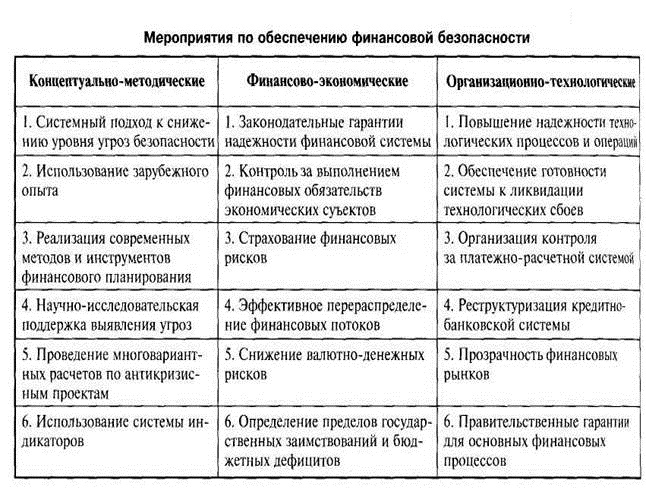  Рисунок 3 – Мероприятия по обеспечению финансовой безопасность [6]На рисунке 3 представлена таблица, в которой перечислены различные мероприятия по обеспечению финансовой безопасности государства. Путями повышения финансовой устойчивости государства также могут являться: 1.  Снижение бюджетных расходов. Это один из наиболее быстрых и действенных инструментов, позволяющих сбалансировать государственный бюджет. Государство может отказаться от лишних трат, временно заморозить капиталоемкие инвестиционные проекты и т.д. Нельзя считать оправданным здесь сокращение социальных расходов, кроме случаев их чрезмерного завышения, которые невозможно исполнять государством при данном уровне ВВП на душу населения;          2.   Развитие системы государственного (муниципального) финансового контроля путем приведения системы государственного (муниципального) финансового контроля в соответствие с международными принципами и стандартами;         3.    Повышение прозрачности бюджетной системы, расширение доступа к информации о финансовой деятельности органов власти, государственных (муниципальных) учреждений, результатах использования бюджетных средств, государственного (муниципального) имущества и т. д.          4.  Эмиссия денег. Теоретически, государство, обладая возможностью «производства» денег, может профинансировать бюджетные расходы за счет денежной эмиссии. Такой вариант является наименее желательным из-за дестабилизации национальной экономики и вызвать негативные социальные последствия. Инфляция здесь сама по себе выполнит уравновешивающую функцию между номинальными бюджетными обязательствами государства и объемом его покрытия. Однако в реальном выражении бюджетные обязательства не будут покрыты вследствие обесценения денег. Используя механизм эмиссии денег, государство обладает возможностью обслуживать (погасить) и государственный долг, номинированный в национальной валюте;          5.  Формирование финансовых резервов. Финансовые резервы могут быть сформированы посредством накопления профицитов бюджета (возможен вариант, когда профициты бюджета расходуются на погашение государственного долга, а в этом случае создание финансовых резервов не будет происходить).     Для России, экономика которой подвержена сильной зависимости от колебаний цен на энергоресурсы, оказывается необходимостью проведение политики по формированию финансовых резервов в благоприятный период (высокие цены на нефть и газ). Именно такая политика способна обеспечивать финансовую устойчивость государственным финансам.     Таким образом, обеспечение финансовой безопасности входит в число приоритетных задач экономической политики нашего государства. Это объясняется, в первую очередь тем, что финансовая стабильность способствует эффективному размещению экономических ресурсов и распределению рисков, и как следствие, стимулирует экономическую активность и повышает благосостояние в стране. Соответственно для повышения финансовой стабильности России необходимо повысить публичность информации об управлении государственными финансами, состоянии и тенденциях динамики бюджетной системы Российской Федерации, использовании бюджетных средств, в том числе при осуществлении государственных и муниципальных закупок, результатах деятельности органов власти, государственных и муниципальных образований, а также снизить бюджетные расходы. От эффективной работы и надежности финансовой системы в значительной степени зависит успех в преодолении экономического кризиса, снижении инфляции и в росте финансовой стабилизации. Обеспечение финансовой устойчивости в России позволит сформировать фундамент для экономического роста и развития.ЗАКЛЮЧЕНИЕСовременное социально-экономическое положение России обусловливает чрезвычайную актуальность целенаправленной деятельности государства в сфере обеспечения экономической безопасности страны, российского общества и каждого гражданина в отдельности.Целью системы обеспечения финансовой безопасности принято считать достижение такого состояния хозяйственного комплекса страны, которое характеризуется благосостоянием общества, позволяет удовлетворить всю совокупность экономических потребностей населения, обеспечивает его экономическую независимость, прогрессивное развитие, устойчивое положение в мировом хозяйстве, надежную защищенность от внутренних и внешних угроз.Учитывая сложность системы обеспечения финансовой безопасности, устранение угроз в отдельных сегментах должно решаться в комплексе взаимосвязанных мер в других сферах. Диспропорции в движении финансовых ресурсов обостряют критические ситуации в экономике, нарушая нормализацию жизнедеятельности общества. Перед финансовыми органами стоит задача по разработке такой стратегии управления финансовой безопасностью, которая будет способна обеспечить безопасное функционирование всех элементов финансово-экономического механизма страны.Внутренние и внешние угрозы негативно влияют на состояние защищенности экономики России и в современных условиях требуют внесения серьезных коррективов в организацию системы обеспечения финансовой безопасности России, а также в отечественное законодательство.Обеспечение финансовой безопасности входит в число приоритетных задач экономической политики нашего государства. Это объясняется, в первую очередь тем, что финансовая стабильность способствует эффективному размещению экономических ресурсов и распределению рисков, и как следствие, стимулирует экономическую активность и повышает благосостояние в стране. Соответственно для повышения финансовой стабильности России необходимо повысить публичность информации об управлении государственными финансами, состоянии и тенденциях динамики бюджетной системы Российской Федерации, использовании бюджетных средств, в том числе при осуществлении государственных и муниципальных закупок, результатах деятельности органов власти, государственных и муниципальных образований, а также снизить бюджетные расходы. От эффективной работы и надежности финансовой системы в значительной степени зависит успех в преодолении экономического кризиса, снижении инфляции и в росте финансовой стабилизации. Обеспечение финансовой устойчивости в России позволит сформировать фундамент для экономического роста и развития.СПИСОК ИСПОЛЬЗОВАННЫХ ИСТОЧНИКОВЗакон РФ «О безопасности» от 5 марта 1992г. № 2446-1Указ Президента Российской Федерации от 29.04.96 г. №608 "О Государственной стратегии экономической безопасности Российской Федерации (Основных положениях)".Федеральная служба государственной статистики - https://rosstat.gov.ru/Бережной А.Р., Бережной Г.Р.  Денежно-кредитная политика в России // В сборнике: Результаты научных исследований: теория и практика. 2015. С. 9-15.Бурцев, В. В. Факторы финансовой безопасности России//Менеджмент в России и за рубежом. 2016 . N 1. - С. 55-69.Буянова М.Э, Рассказов Е. С. Анализ финансовой безопасности России: современные тенденции, вызовы, угрозы // Вестник Волгоградского государственного университета. Серия 3, Экономика. Экология. 2019. Т. 21, № 2. С. 19–33.Глотова И.И., Курбанмухаметова А.Э. Финансовая безопасность РФ в условиях финансового кризиса. - Материалы IV Международной научной конференции студентов, аспирантов молодых ученых «Научный потенциал студенчества в XXI веке» Том третий. Экономика. г. Ставрополь: СевКавГТУ, 2016.Горюнов Е.Л., Дробышевский С.М., Трунин П.В. Денежно-кредитная политика банка России: стратегия и тактика // Вопросы экономики.  2018.  № 4. С. 53-85.Грачева, Е. Ю. Денежно-кредитная политика как составная часть финансовой политики государства (финансово-правовой аспект) / Е.Ю. Грачева, Н.М. Артемов, Л.Л. Арзуманова. – М.: Проспект, 2016. – 641 c.Ефимов В.С., Бушуева Н.В., Методологические подходы к исследованию финансовой безопасности, Вестник Московского университета имени С.Ю. Витте. Серия 1: Экономика и управление Выпуск № 2 (8) / 2017Соловьев, И.Н. Защита финансовых интересов государства. Противодействие фирмами-однодневками и уклонению от уплаты налогов. Учебное пособие: моногр. / И.Н. Соловьев. - М.: Проспект, 2017. - 668 c.Кондрат, Елена Николаевна Международная финансовая безопасность в условиях глобализации. Основы направления правоохранительного сотрудничества государства / Кондрат Елена Николаевна. - М.: Форум, 2020. - 114 cСтепанков, Д.В. Реализация функций Федеральной службы по финансовому мониторингу в сфере противодействия легализации (отмыванию) доходов, полученных преступным путем, и финансированию терроризма // Банковское право. - 2006. - № 6. - С. 2-5.Федорова А.Ю.Финансовая безопасность и факторы, влияющие на нее Текст научной статьи. Социально-экономические явления и процессы Выпуск № 8 / том 11 / 2016.Акматалиева, А. С. Современная концепция финансовой безопасности Российской Федерации: текущее состояние и оценка индикаторов / А. С. Акматалиева, Ж. Б. Яковлева. — Текст : непосредственный // Молодой ученый. — 2020. — № 23 (313). — С. 349-352. — URL: https://moluch.ru/archive/313/71237/ (дата обращения: 23.05.2021)Дуванов Н.В. Ключевые аспекты финансовой безопасности// Экономика и менеджмент инновационных технологий. 2019. № 3 [Электронный ресурс]. URL: https://ekonomika.snauka.ru/2019/03/16475 (дата обращения: 22.05.2021)Финансово-кредитный энциклопедический словарь [Электронный ресурс]. — Режим доступа: finance_loan.academic.ru (дата обращения 20.05.2021).Сайт Федеральной службы государственной статистики - http://www.gks.ru/ - (дата обращения 20.05.2021).Сайт Центрального банка РФ - http://www.cbr.ru - (дата обращения 28.05.2021).Сайт Эксперт Ра   /Бюджетная политика: новый поворот/ -    https://raexpert.ru/researches/budget_policy_2021/ - (дата обращения 01.06.2021).Утигалиева, А. В. Влияние пандемии COVID-19 на реализацию инвестиционных проектов в России и их перспективные направления / А. В. Утигалиева. — Текст : непосредственный // Молодой ученый. — 2021. — № 20 (362). — С. 280-281. — URL: https://moluch.ru/archive/362/80878/ (дата обращения: 01.06.2021).Акматалиева, А. С. Современная концепция финансовой безопасности Российской Федерации: текущее состояние и оценка индикаторов / А. С. Акматалиева, Ж. Б. Яковлева. — Текст : непосредственный // Молодой ученый. — 2020. — № 23 (313). — С. 349-352. — URL: https://moluch.ru/archive/313/71237/ (дата обращения: 01.06.2021).Финансовая безопасность России в условиях мирового финансово-экономического кризиса [Электронный ресурс]. — Режим доступа: https://cyberleninka.ru/article/n/finansovaya-bezopasnost-rossii-v-usloviyah-mirovogo-finansovo-ekonomicheskogo-krizisa (дата обращения 04.06.2021).Бюллетень о текущих тенденциях российской экономики - [Электронный ресурс]. — Режим доступа: https://ac.gov.ru/uploads/2-Publications/BRE/_ноябрь_web.pdf (дата обращения 04.06.2021).Инфляция на потребительском рынке - [Электронный ресурс]. — Режим доступа: https://cbr.ru/statistics/ddkp/macro_sub (дата обращения 01.06.2021).Введение………………………………………………………………………………………………………….......Введение………………………………………………………………………………………………………….......Введение………………………………………………………………………………………………………….......3 1   Теоретические основы исследования финансовой безопасности страны……… 1   Теоретические основы исследования финансовой безопасности страны……… 1   Теоретические основы исследования финансовой безопасности страны………51.1Понятие, сущность и классификация финансовой безопасности………...  51.2Факторы и условия обеспечения финансовой безопасности государства……………………………………………………………………………………..…...71.3Стратегия обеспечения финансовой безопасности России………………....   112Анализ и оценка состояния экономики России в современных условиях……………………………………………………………………………………………………..…Анализ и оценка состояния экономики России в современных условиях……………………………………………………………………………………………………..…    16     2.1Анализ основных показателей и оценка современного состояния финансовой безопасности государства………………………….……………………162.2Основные проблемы и угрозы финансовой безопасности………….………………………………………..…………………………………212.3Организация системы обеспечения финансовой безопасности государства …….…………………………………………………………………………….……. 253Пути повышения финансовой безопасности РФ в современных условиях………..…………………………………………………………………………………………………….Пути повышения финансовой безопасности РФ в современных условиях………..…………………………………………………………………………………………………….29Заключение…………………………………………………………………………………………………….......Заключение…………………………………………………………………………………………………….......Заключение…………………………………………………………………………………………………….......33Список использованных источников…………....................................................................................Список использованных источников…………....................................................................................Список использованных источников…………....................................................................................35ГодМлрд. руб.В процентах к предыдущему году (в сопоставимых ценах)2017 г.16920,4104,42018 г.17610,2104,12019 г.19319,3109,72020 г.18680,596,4